Name:_________________________________Math 1 Unit 1 Test ReviewSketch a graph that shows the relationship between each independent and dependent variable.  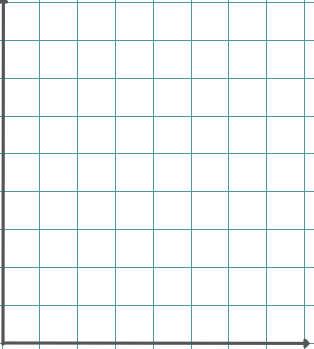 1) The stretch of the bungee cord			    2) The number of tickets sold for     depends on the weight 				         the bungee attraction depends     attached to the cord. 				        on the price per ticket. 3) The income from the bungee				    4) The race time in the Dayton 500     attraction depends on the price			        depends on the rate of speed.      per ticket.   5) The total population in Brazil     depends on the given year.6) The basketball team at your school is selling cookies as a fund-raiser.  You need to decide how much to charge for each cookie.  You take a poll and estimate the total number of cookies that you can sell at different prices.  You found that for every 10 cents you increase the cookie price, the number of cookies sold drops by 100.  	a. Fill in the rest of the chart based on the results from above. 	b. In this situation which variable is naturally independent and which is dependent?  Explain your reasoning.		Independent:_________________________		Dependent:___________________________	Explanation: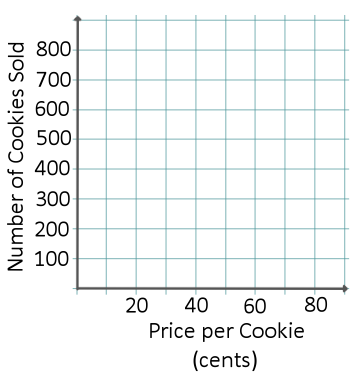 	c. Plot the data from the chart on the coordinate grid.  	d. Use the pattern in the table or graph to estimate the                  price if it was set at 35 cent each.  	e. Use the pattern in the table or graph to estimate the      	     cost if you only sold 50 cookies.	f. Describe as precisely as possible the overall pattern of change relating the cost per cookie and the  	   number of cookies sold.	g. The local bakery will donate 300 cookies for your sale.  What should you charge per cookie so that you	    sell them all?  Explain your reasoning.	  Cost per cookie: ________________	  Explanation:7) Pat competes in the 1600-meter run for his high school track team.  Clearly the time it takes Pat to complete the run depends on his average running speed.  Pat’s race time in seconds can be found by using the rule .	a. Complete the table below showing the way that race time and average speed are related.  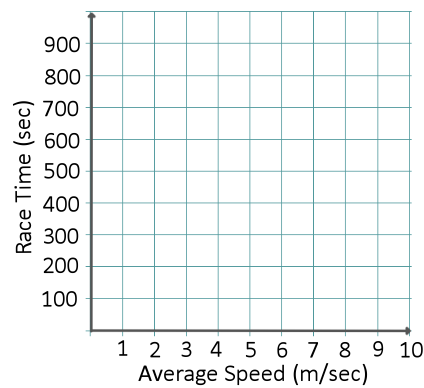 b.  On the grid, make a graph that shows how race       time changes as average speed increases.c. Describe the pattern seen in the table and the graph.Use D = rt to answer questions 8 and 9.8) If you drive your car at an average speed of 46mph, how many minutes will it take you to go 30 miles?9) If it takes you 45 minutes to go 12 miles, what is you rate of speed in miles per hour?Use the words NOW and NEXT to write rules that match the patterns in the tables below.  Determine if the relationship is linear or non-linear.12)		13) Linear or Non-linear?  Explain. Next = ____________________________________ starting at ________________14)		15) Linear or Non-linear? Explain.Next = ___________________________________starting at _______________Combine like terms15) a + 2a + 3a				16) 2y + 3x + 5y – 2x			17) m3 + 2m3 + 9m2 – 5m2					18) 7(8a + 6) 				19) 3(2a + 5b) + 6a			20) 6x – (2x + 3) 21) 				22) 		Evaluate each expression if x = 12, y = 8, and z = 3	23) x + y2 + z2				24) 4x – yz				25) Write an algebraic expression for each verbal expression.26) six less than three times the square of y  _____________________27) twice the sum of a and b ____________________28) four divided by the difference of n and 6 ___________________29) four more than twice the number x ____________________30) the square of the sum of n and five ____________________Price per cookie (in cents)1020304050607080Number of cookies sold700Average speed(meters per second)246810Race time(in seconds)x01234 y-4-2024x01234 y261854162